ПРИКАЗ                                                                              БОЕРЫК от 16 февраля 2018 года                               			   № 2О внесении изменений в должностную инструкцию главного специалиста бюджетного отдела Финансово-бюджетной палаты Кукморского муниципального района          В соответствии с Федеральным законом «О муниципальной службе в Российской Федерации», Кодексом Республики Татарстан о муниципальной службе, Указом Президента Республики Татарстан от 11.12.2017г № УП-1092         «О внесении изменений в отдельные указы Президента Республики Татарстан по вопросам противодействия коррупции»:1. Внести изменения в должностную инструкцию главного специалиста бюджетного отдела Финансово-бюджетной палаты Кукморского муниципального района, утвержденную приказом от «09» апреля 2015 года № 9, изложив подпункты «з» и «л» пункта 3.3.1.в следующей редакции:з) осуществление проверки достоверности и полноты сведений о доходах, об имуществе и обязательствах имущественного характера, предоставляемых гражданами, претендующими на замещение должностей муниципальной службы  и муниципальными служащими, а также (в части, касающейся профилактике коррупционных правонарушений), представляемых гражданами, претендующими на замещение  должностей  муниципальной службы, в соответствии  с нормативными и правовыми актами Российской Федерации,  проверки  соблюдения муниципальными служащими требований к служебному поведению;л)анализ сведений  о доходах, об имуществе и обязательствах имущественного характера, предоставляемых гражданами, претендующими на замещение должностей муниципальной службы  и муниципальными служащими сведений о соблюдении муниципальными служащими требований к служебному поведению, о предотвращении или урегулировании конфликта интересов и соблюдении установленных для них запретов, ограничений и обязанностей, сведений о соблюдении гражданами, замещающими должности  муниципальной службы, ограничений при заключении ими после увольнения с муниципальной службы  трудового договора и (или) гражданско-правового  договора в случаях, предусмотренных федеральными законами, а также при осуществлении анализа таких сведений проведение бесед с указанными гражданами и государственными гражданскими служащими Республики Татарстан сих согласия, получение от них с их согласия необходимых пояснений, получение от органов прокуратуры Российской Федерации, иных федеральных государственных органов, государственных органов субъектов Российской Федерации, территориальных органов федеральных государственных органов, органов местного самоуправления, предприятий, учреждений и организаций информации о соблюдении государственными гражданскими служащими Республики Татарстан требований к служебному поведению (за исключением информации, содержащей сведения, составляющие государственную, банковскую, налоговую или иную охраняемую законом тайну), изучение представленных гражданами или государственными гражданскими служащими Республики Татарстан сведений, иной полученной информации».	2. Контроль за выполнением настоящего приказа оставляю за собой.Председатель Финансово-бюджетной палаты                             И.К.СамигуллинРЕСПУБЛИКА ТАТАРСТАНФинансово-бюджетная палата Кукморского муниципального района422110, п.г.т. Кукмор, ул. Ленина, 15Тел./факс (8 84364) 2-60-67 / 2-80-66,e-mail: kukm.fbp@tatar.ruРЕСПУБЛИКА ТАТАРСТАНФинансово-бюджетная палата Кукморского муниципального района422110, п.г.т. Кукмор, ул. Ленина, 15Тел./факс (8 84364) 2-60-67 / 2-80-66,e-mail: kukm.fbp@tatar.ruТАТАРСТАН РЕСПУБЛИКАСЫКУКМАРА МУНИЦИПАЛЬ РАЙОНЫҢФинанс бюджет палатасы422110, Кукмараш.т.п., Ленин ур., 15Тел./факс (8 84364) 2-60-67 / 2-80-66,e-mail: kukm.fbp@tatar.ru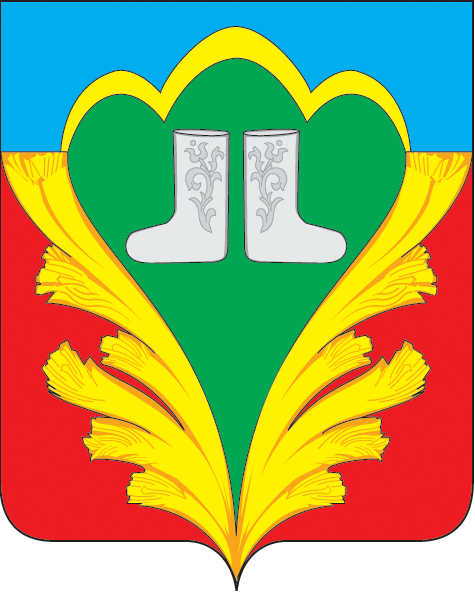 